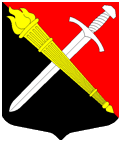 Совет депутатов муниципального образования Тельмановское сельское поселение Тосненского района Ленинградской области РЕШЕНИЕ	 №103Принято советом депутатов «03» апреля 2019 годаО назначении старосты деревни Ям-Ижора Тельмановского сельского поселения Тосненского района Ленинградской областиРуководствуясь Конституцией Российской Федерации, Федеральным законом от 06.10.2003 № 131-ФЗ «Об общих принципах организации местного самоуправления в Российской Федерации», областным законом Ленинградской области от 07.12.2018 №147-ОЗ «О старостах сельских населённых пунктов Ленинградской области и содействии участию населения в осуществлении местного самоуправления в иных формах на частях территорий муниципальных образований Ленинградской области», Уставом муниципального образования Тельмановское сельское поселение Тосненского района Ленинградской области, рассмотрев протокол схода граждан деревни Ям-ИжораСовет депутатов муниципального образования Тельмановское сельское поселение Тосненского района Ленинградской области РЕШИЛ:1. Назначить старостой деревни Ям-Ижора Третьякова Василия Владимировича, сроком на 5 лет.2.	Аппарату по обеспечению деятельности совета депутатов муниципального образования Тельмановское сельское поселение Тосненского района Ленинградской области обеспечить официальное опубликование (обнародование) настоящего решения в порядке, предусмотренном Уставом муниципального образования Тельмановское сельское поселение Тосненского района Ленинградской области.4.	Настоящее решение вступает в силу после его официального опубликования (обнародования)  в порядке, предусмотренным Уставом муниципального образования Тельмановское сельское поселение Тосненского района Ленинградской области.5.	Контроль исполнения настоящего решения  оставляю за собой.Глава муниципального образования                                            Г.В. Сакулин